【今日主題】我與大使命的距離~  我不傳福音的四大理由講員︰彭書穎弟兄(聯合差傳)經文︰馬太福音28：18-201. 不能再熟的大使命2. 現實生活的壓力3. 我不想/沒有傳福音的四個Wwhywhowhenwhat4. 什麼才是「有價值」的人生？印度穆斯林，最需要福音的人(上)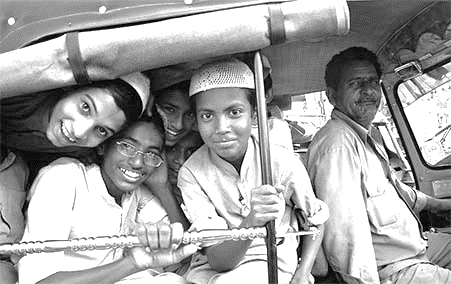 2019年底，我們一行三人到印度進行訪宣。12月的北印度十分寒冷，這一天更是我們在印度一個多星期來最冷的一天。後來看報導才得知那一天是德里30年來最寒冷的一天。我們穿的衣服不夠保暖，冷得直哆嗦，於是加快腳步走到受訪者的家。今天的受訪者是一對來自美國的夫婦J和K，他們在印度服事穆斯林接近20年，生活習慣已經和穆斯林相似，不像西方人那麼注重隱私，而是更喜歡打開家門接待客人，家裡也總是備好茶點和熱荼，迎接隨時上門拜訪的鄰居。在印度，印度教徒與穆斯林聚居的地區不一樣。一般穆斯林聚居的地區環境較差，主要因為穆斯林以貧困者居多。走在路上，單從外表我們不太能看出穆斯林和印度教徒的分別，或許他們的服裝會有一些差別吧！但如果看名字就會很清楚，多數穆斯林的名字有「汗」（Khan）。生活在他們當中J和K是我們訪問的宣教士中少有服事穆斯林的。J向我們透露，直到今天，面對印度穆斯林的宣教團隊依然不多，但印度穆斯林人口增長迅速，可能已超過印尼成為世界上穆斯林人口最多的國家了。在印度，穆斯林最集中的地方是克什米爾、喀拉拉邦、西孟加拉邦、阿薩姆邦和北方邦。比起其他國家，他們是世界上最大、最容易接觸的穆斯林群體。雖然我們和J和K初次見面，但他們的友善與侃侃而談，使我們感到很親切。想起那幾天所接觸的宣教士，他們不約而同具備這種讓人感到親切，願意與他們聊天的氣質。他們坐在蓬單車上(Tut Tut)可以和司機聊人生；在餐廳用餐時可以打聽到服務員來自哪個邦；去市場買菜時可以關心菜販的需要。許多時候，福音就是透過這些友善的接觸傳出去了。J和K剛到印度時，並不曉得如何向穆斯林宣教，只是想到穆斯林有強烈的群體認同感，要與他們分享福音，首先要進入他們的生活，欣賞他們的文化，與他們建立真誠的友誼關係。於是他們毅然放棄原本居住的高尚地區，搬到了一個有很多穆斯林的社區。然而，就算住在他們當中，第一年也只接觸到一個穆斯林；第二年接觸多一個，總共也就兩個人。後來，J想到或許可以開辦英文學校作為福音的橋梁，從那時起他們所接觸的人便源源不絕。在辦校過程中，因為他們的印地語說得還不流暢，與印度人做事的文化也有差異，面對很多困難。然而恰恰因為他們開口請求穆斯林幫忙，友誼就展開了。過去那些年，他們已經和幾百個人建立關係，大部分是他們的員工、學生或家長。「如果我們想要向穆斯林展現基督的救贖工作和大能，就必須讓他們在日常生活中通過觀察來看見。這就是友誼起的作用。」J說。問起他們在印度向穆斯林傳福音困難嗎？J回答：「大部分印度人對西方人的刻板印象，就是他們都是基督徒，這印象反而讓我們可以自然打開關於信仰的話題。」J接著又補充道：「穆斯林也認識爾撒（Isa），所以向他們介紹耶穌並沒有想像中困難。」J停頓了一會兒，啜了一口馬薩拉茶（Masala Chai），繼續又說：「其實很多穆斯林是渴慕認識神的，當我們把真神介紹給他們時，他們的心是敞開的。最困難的反而是那些心已被世界的事物所迷惑的人。」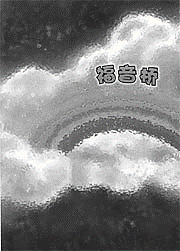 很好的福音橋梁在印度營商宣教要面對的挑戰很大，不只是經營一門生意，還得爭取利潤和成績，否則會引起四周圍人的懷疑。「有一次，30個宗教師一起來說要跟我學英文。我打開門做生意，不能拒絕他們啊！但我又擔心他們會對付我。最後，還是抱著忐忑的心接受了他們的報名。」後來這些宗教師告訴J，他們的確是來觀察他是否別有目的？但上了他的課以後，卻發覺他的教學方式和教材很好。「我們要讓當地人看到，我們不只來賺錢，也是要帶給他們祝福。」J分享他們多年來的寶貴心得。英文是印度的商用語，也是受教育和高階層人士使用的語言，因此在印度教英文可說是很好的福音橋梁。近幾年，印度越來越來難批准宣教士的入境簽證，因此擁有合法的工作簽證是必須的，而J發現神一早就為他們預備好這條路，使他們既可以透過這管道與穆斯林建立持續的關係，還可以明正言順拿到簽證留在印度。這一路走來，J靠著神的幫助累積了很寶貴的經驗，如今神使用他們幫助初來印度的宣教士，培訓他們以同樣方式開學校和拓展宣教事工。(下週待續)本週各項聚會今日	09:30	兒童主日學		09:45	主日聚會	彭書穎弟兄		09:45	中學生團契		11:00 《擘餅記念主聚會》		11:00 	慕道班	週二 19:30	英文查經班週三	19:30	交通禱告會	陳宗賢弟兄週四	14:30	姊妹聚會	劉耀仁弟兄		15:30		影片欣賞-榮耀降臨週五	19:00	小社青	查經聚會週六	14:00	大專團契	讀書會		18:00	社青團契	分區家庭聚會人一切所行的，在自己眼中看為清潔；惟有耶和華衡量人心。你所做的，要交託耶和華，你所謀的，就必成立。                                                         箴言6:2~3台北基督徒聚會處      第2632期  2020.05.03教會網站：http://www.taipeiassembly.org年度主題：回想˙回轉˙回復--改變你基督徒的壞習慣		主日上午	主日下午 	下週主日上午	下週主日下午	聚會時間：9時45分	2時10分	9時45分	2時10分	司     會：呂允仁弟兄		陳宗賢弟兄		領     詩：賴大隨弟兄	弟兄讀書會	曹先進弟兄	五月份同工會	司     琴：俞齊君姊妹			徐漢慧姊妹	 主席:賴大隨弟兄	講     員：彭書穎弟兄		下週講員：劉孝勇弟兄	本週題目：我與大使命的距離	下週主題：基督徒的生活與倫理	本週經文：馬太福音28:18-20	下週經文：以弗所書6:1-9	上午招待：蔣震彥弟兄 林和東弟兄	下週招待：吳瑞碧姊妹 施兆利姊妹		楊晴智姊妹			李詠嫻姊妹北市中正區100南海路39號。電話（02）23710952傳真（02）23113751臺北市中正區100南海路39號。電話（02）23710952傳真（02）23113751疫情教導我們的事--常作準備與善用時機︰在疫情嚴峻，人們好像對於參加教會活動與認識信仰興趣缺缺的時候，我們要怎麼樣度過這個「小月」呢？福音工作需要暫時歇業嗎？「保持社交距離」代表不用再主動接觸人、帶領人認識基督嗎？當然不是！保羅叮囑提摩太、也是叮囑我們：「務要傳道；無論時機是否適合，都要常作準備。」彼得也囑咐：「要心裡尊基督為主。如果有人問起你們心中的盼望，你們要隨時準備答覆。」不管是主動的「傳道」，還是被動的「答覆」，我們都需要「準備好」，去尋找與抓住「服事人靈魂」的機會。